Reading News OnlineName:					Date: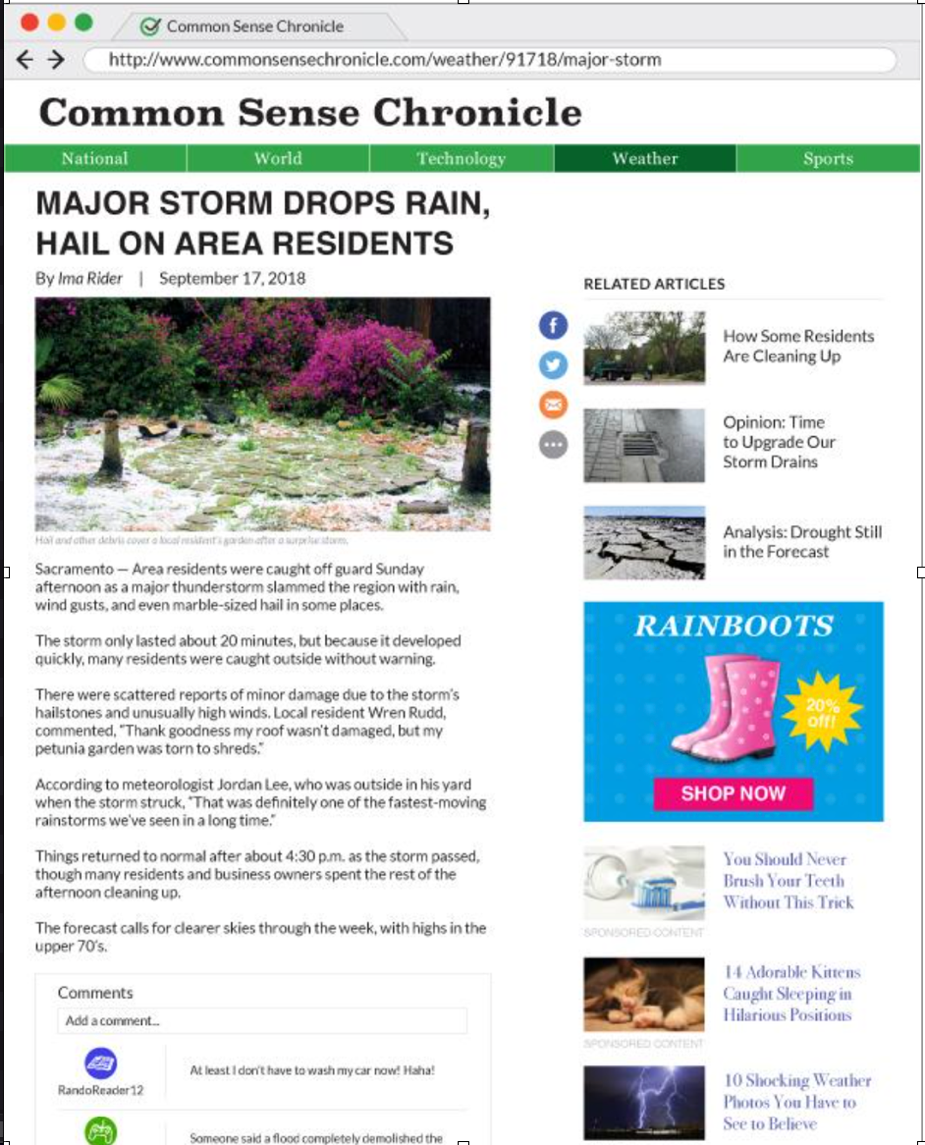 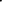 